AMBUSH FLAG FOOTBALLAMBUSH FLAG FOOTBALL IS A 7 ON 7 DEVELOPMENTAL FOOTBALL LEAGUE FOR 1ST TO 4THGRADERS. THE LEAGUE IS INTENDED FOR PLAYERS TO LEARN THE BASIC FUNDAMENTALS OF FOOTBALL, HAVE ACCESS TO EXERCISE AND CONDITIONING, AND THE NUMBER ONE GOAL IS TO HAVE FUN AND ENJOY THE EXPERIENCE OF PLAYING FOOTBALL. THE GAME WILL HAVE LIMITED CONTACT ON THE LINE OF SCRIMMAGE. ALL OF PARENTS, PARTICIPANTS, COACHES, AND FANS ARE INVOLVED WITH ENSURING A POSITIVE ENVIRONMENT FOR OUR PLAYERS ON THE FIELD. AGES: 1ST - 4TH GRADE FEE:  $50.00 INCLUDES AMBUSH FLAG FOOTBALL T-SHIRT. ***SCHOLARSHIPS AVAILABLE—COST SHOULD NOT KEEP KIDS FROM ATTENDING***                   CALL 208-312-4924 WITH QUESTIONSEARLY REGISTRATION:  BY MAY 30th, 2024 – SUBMISSION BY THIS DATE WILL GUARANTEE YOUR ELEMENTARY SCHOOL TEAM SPOT. I WOULD LIKE TO KEEP THE TEAMS BETWEEN 8 TO 9 PLAYERS A TEAM, SO KIDS GET A TON OF FUN & EXPERIENCE PLAYING THE GAME. TO HELP OUT THE LEAGUE, PLEASE INFORM AND SHARE THIS FORM WITH YOUR CHILDREN’S FRIENDS AND OTHER PARENTS SO WE CAN TRY TO KEEP WITH NEIGHBERHOOD TEAMS AS BEST AS WE CAN.SUMMER REGISTRATION: JUNE 1st TO JULY 31stLATE REGISTRATION: ANY REGISTRATION AFTER JULY 31st IS CONSIDERED LATE AND THE COST OF THE LEAGUE IS $60. PLEASE REGISTER EARLY!PRACTICE START DATE:  PRACTICE WILL START NO SOONER THAN MONDAY, AUGUST 26th.PRACTICE TIMES & LOCATIONS WILL BE ESTABLISHED BY THE TEAM COACHES.GAME LOCATIONS: HELENA HIGH PRACTICE FIELD.GAME DATES: 5 GAMES AND THE CHANCE OF A 6TH DEPENDENT ON NUMBER OF TEAMS.A SCHEDULE WILL BE RELEASED AS SOON AS THE TEAMS ARE FILLED AND SET. THIS CAN CHANGE USUALLY DUE TO LATE SIGN UPS! BE PATIENT PLEASE, THANK YOU.GAME START TIMES & LENGTH: GAMES WILL START AT 1:00 pm ON SUNDAYS AND WILL RUN FOR TWO 20 MINUTE HALVES WITH A 4 MINUTE HALFTIME. AMBUSH FLAG FOOTBALL NIGHT: ALL TEAMS WILL BE A GUEST AT A VARSITY “BENGAL” FOOTBALL GAME AT VIGILANTE STADIUM THE DATE WILL BE ANNOUNCED LATER. ADMISSION IS FREE FOR ALL PLAYERS. ALL THE TEAMS WILL BE INTRODUCED AT HALFTIME OF THE GAME. CONTACT: DANE BROADHEAD (208)312-4924 OR EMAIL AT hhbengalfootball@gmail.com*PLEASE KEEP THIS FORM AND MAIL THE REGISTRATION FORM*AMBUSH FLAG FOOTBALLREGISTRATION FORM:NAME: ______________________________________  GRADE (FALL 2024):  _________T-SHIRT SIZE (circle one):  YS   YM   YL   S   M   L   XL   XXL     PHONE #: ______________________EMAIL: _____________________________	WILLING TO COACH YES OR NO: ___________ PARENT NAME: ________________________________ELEMENTARY SCHOOL: _________________________________________________***. ***SCHOLARSHIPS AVAILABLE—COST SHOULD NOT KEEP KIDS FROM PLAYING***                   CALL 208-312-4924 WITH QUESTIONS**MAKE CHECKS PAYABLE TO AMBUSH FOOTBALL****MAIL REGISTRATION TO: DANE BROADHEAD – AMBUSH FOOTBALL CAMP909 EXPEDITION TRLHELENA, MT 59602---OR---**VENMO PAYMENT—USE QR CODE***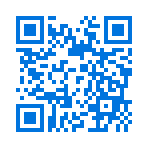 I GIVE MY SON/DAUGHTER PERMISSION TO PARTICIPATE IN THE 2024 FLAG FOOTBALL LEAGUE.  BY GIVING THIS PERMISSION, I UNDERSTAND I AM FULLY LIABLE FOR ANY INJURIES THAT MAY OCCUR DURING THE SEASON.  ALTHOUGH THIS IS A LIMITED CONTACT GAME, I UNDERSTAND THAT IN ALL ATHLETIC ACTIVITIES THERE IS A SLIGHT RISK OF INJURY. IF YOU HAVE ANY QUESTIONS PLEASE CALL DANE BROADHEAD AT (208)312-4924 OR EMAIL AT hhbengalfootball@gmail.comPARENT/GUARDIAN SIGNATURE: __________________________________________________________DATE:________________